Etterbeek, le 25 janvier 2019 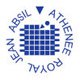 FICHE SIGNALETIQUE - VIGNETTESClasses de mer 2019 - Coxyde (2C et 2G)Madame, Monsieur,Afin de parer à toute éventualité, nous vous serions gré de bien vouloir nous fournir la fiche signalétique de votre enfant (sur la puce de la carte d’identité) et d'agrafer à cette copie deux vignettes provenant de la mutualité qui le couvre.Veuillez recevoir l'expression de nos salutations les plus distinguées,Le professeur organisateur,						Mademoiselle RIVEIRA MIRANDA S.